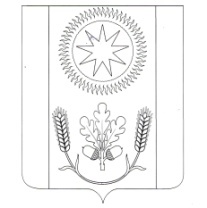 АДМИНИСТРАЦИЯ СЕЛЬСКОГО ПОСЕЛЕНИЯ ВЕНЦЫ-ЗАРЯГУЛЬКЕВИЧСКОГО РАЙОНАПОСТАНОВЛЕНИЕот ______________			                                                                                  №___поселок ВенцыО признании утратившим силу некоторых правовых актов главы сельского поселения Венцы-Заря Гулькевичского района	В целях приведения в соответствие с федеральным законодательством правовых актов главы сельского поселения Венцы-Заря Гулькевичского района постановляю:Признать утратившим силу постановление администрации сельского поселения Венцы-Заря Гулькевичского района №39 от 21 марта 2017 года «О закупках товаров, работ, услуг в сельском поселении Венцы-Заря Гулькевичского района».Признать утратившим силу постановление администрации сельского поселения Венцы-Заря Гулькевичского района №160 от 28 декабря 2020 года «О внесении изменений в постановление администрации сельского поселения Венцы-Заря Гулькевичского района от 21 марта 2017 года №39 «О закупках товаров, работ, услуг в сельском поселении Венцы-Заря Гулькевичского района».3. Контроль за выполнением настоящего постановления оставляю за собой.4. Постановление вступает в силу после его официального обнародования.Исполняющий обязанности главысельского поселения Венцы-ЗаряГулькевичского района							      И.В. Малахов